IV Міжнародна наукова конференція «Станиславів і Станиславівщина в 1939-1945 рр. Війна – Окупація – «Визволення».Запрошуємо до участі в міжнародній науковій конференції «Станиславів і Станиславівщина в 1939-1945 рр. Війна – Окупація – Визволення».Термін: 6-8 вересня 2019 р. м. Івано-Франківськ 6-7 вересня – пленарне засідання та секції8 вересня – культурна програмаМісце проведення:Центр польської культури та європейського діалогу в м. Івано-Франківську (вул. Січових Стрільців 56);ДВНЗ «Прикарпатський національний університет імені Василя Стефаника» (вул. Тараса Шевченка 57). Наукова бібліотека (вхід з вул. Чорновола)Історія Станиславова і Станиславівщини разом з народами, що тут проживали, належить до не до кінця вивчених сторінок історії.  Сталася це через ряд причин, зокрема і те, що десятиліттями після 1945 р. було заборонено говорити правду, або необхідність дотримуватися накинутого зверху ідеологічно заангажованого наративу.Цього року виповнюється 80 років від початку ІІ Світової війни, що є добрим приводом для розмови про польсько-українські (і не тільки) відносини не лише на міждержавному, але і регіональному рівні. Припускаємо, саме такий підхід до теми дасть можливість віднайти і позитивні моменти у тодішній спільній історії. Однак, конференція буде стосуватися справ не тільки українців та поляків, адже Станиславів та його регіон населяли тоді також представники і інших народів, зокрема євреїв, німців та ін.Станиславів і Станиславівщина багато пережили в період ІІ Світової війни. Фронти, що часто  переходили цими землями, і період окупації значною мірою зруйнували колишню гармонію повсякденного життя та місцеве господарство. Наслідки цих подій відчувалися ще довгі роки.Запрошуються: науковці, дослідники, журналісти, докторанти, аспіранти, магістранти, студенти, бібліотекарі – усі зацікавлені, котрим не байдужа історія Станиславова і Станиславівщини.Заявку на участь і тему виступу разом з короткою анотацією просимо надіслати на e-mail konferencja.stanislawow@gmail.com до 12 серпня 2019 р. Просимо надати таку інформацію:ім’я, по батькові, прізвище автора/авторів;науковий ступінь, посада;місце роботи: назва установи, населений пункт, країна;контактна адреса (в тому числі e-mail), телефон;та надіслати до 14 жовтня 2019 р. текст публікацій, оформлений за відповідними технічними вимогами, які додаємо знизу. Мови публікацій: українська, польська або англійська. Але технічне оформлення – однакове для всіх. Учасникам з-поза меж міста можемо надати безкоштовне проживання в готелі чи гуртожитку ПНУ ім. В. Стефаника, про необхідність житла потрібно вказати у заявці.Матеріали будуть опубліковані безкоштовно для тих учасників, які фізично будуть присутні на конференційних зустрічах в м. Івано-Франківську, у рецензованому збірнику після конференції.Організатори:  Центр польської культури та європейського діалогу в м. Івано-Франківську, ДВНЗ «Прикарпатський національний університет імені Василя Стефаника», Військово-Технічна академія у Варшаві і Академія Військового Флоту у ГдиніСпівпраця: Наукова бібліотека Прикарпатського національного університету ім. Василя СтефаникаПідтримка: Генеральне консульство Республіки Польща у Львові, Fundacja Wolność i Demokracja. Проект також є співфінансований в рамках опіки Сенату Республіки Польща над Полонією і поляками за кордоном.Медійний партнер: газета Kurier GalicyjskiЗ питаннями до українських організаторів конференції можна звертатися до директора Наукової бібліотеки ДВНЗ «Прикарпатський національний університет ім. Василя Стефаника», к.і.н. Гаврилишина П.М.:(097) 84 32 798(050) 08 81 432WYMOGI TECHNICZNE PRZYGOTOWANYCH TEKSTÓWTekst główny: ok. 1 – 1,5 arkusza wydawniczego (ok. 40-60 tys. znaków ze spacjami), przy czym nie jest to wymóg bezwzględny – jeśli macie Państwo ciekawy materiał i macie go na siłę skracać, proszę tego nie robić.Streszczenie: w języku polskim i angielskim (do 1 tys. znaków ze spacjami)Słowa kluczowe: w języku polskim i angielskimBibliografia: na końcu tekstu (z podziałem na podgrupy: źródła archiwalne, akty prawne, dokumenty publikowane, prasa, wspomnienia, opracowania, strony internetowe).Afiliacja: podanie dokładnej podstawowej jednostki organizacyjnej (+ nazwa uczelni) na poczet której ma być afiliowany tekst.Krótki biogram: tytuł lub stopień naukowy, zajmowane stanowisko w pracy, zainteresowania badawcze, osiągnięcia naukowe itp. (do 600 znaków ze spacjami).Wymogi techniczne:Typ dokumentu: MS Word w wersji 2010, 2013, 2016 (o ile to nie możliwe, może być 2007).Układ tekstu:na początku tekstu (lewy górny róg) imię i nazwisko autora oraz afiliacjatekst podzielony na wyróżnione śródtytułami częścina końcu wykaz wykorzystanych źródeł i opracowań tytuły (zarówno główny jak również śródtytułów) zapisywane czcionką wytłuszczonąCzcionka podstawowa: antykwa (pismo proste), Times New Roman, 11 pkt., interlinia 1,0 pkt.Kursywą prosimy w tekście zaznaczać wyłącznie wyrażenia i zwroty obcojęzyczne oraz cytaty.Rozmiar strony do ustawienia: szerokość: 17 cm; wysokość: 24 cm.Marginesy: górny i dolny: 1,1; wewnętrzny i zewnętrzny 1,6; margines na oprawę: 0,3; marginesy lustrzane; pozycja marginesu na oprawę: lewy bez numeracji stron.Wcięcie akapitowe: 1,00 cmPrzypisy dolne: Times New Roman, 9 pkt., interlinia 1,0 pkt z wcięciem akapitowym pierwszego wiersza 1,00 cm.Układ przypisów klasyczny według poniższych wzorów:A.A. Ostanek, VI Lwowski Okręg Korpusu w dziejach wojskowości polskiej w latach 1921-1939, Warszawa 2013, s. 428.P. Semków, Bezpieczeństwo miasta i regionu stanisławowskiego w okresie międzywojennym na łamach prasy codziennej. Pitaval stanisławowski, [w:] Stanisławów i Ziemia Stanisławowska w II Rzeczypospolitej. Wojskowość – Bezpieczeństwo – Społeczeństwo – Kultura, red. M. Kardas, A.A. Ostanek, P. Semków, Warszawa – Stanisławów 2016, s. 108-110.M. Kardas, Jak to Gdynia kawalerią stała: tradycje kawaleryjskie przedwojennej Gdyni, „Zeszyty Gdyńskie” 2009, nr 4, s. 152, 158-160.P. Sońta, Działalność Ligi Obrony Powietrznej i Przeciwgazowej w Piotrkowie Trybunalskim w przededniu drugiej wojny światowej, http://www.muzeumpiotrkow.pl/index.php?option=com_ content&view=article&id=403:liga-obrony-powietrznej-i-przeciwgazowej-w-piotrkowie&catid=70 :nasze-publikacje&Itemid=129 [dostęp: 15.10.2016].Przypisy umieszczone na dole strony w zapisie klasycznym, skróty łacińskie (ibidem, idem, eadem, eidem, eaedem, op. cit.).Opis ilustracji, map, tabel itp.: całość zapisana wytłuszczoną czcionką (11 pkt) – nad obiektem po lewej zapis Ilustracja / Fotografia / Rycina / Mapa / Tabela oraz numer kolejny (np. Fotografia 1), w kolejnym wierszu tytuł wyśrodkowany; pod obiektem źródło (patrz przykład poniżej).Fotografia 2.Widok na pole lotów w Szkole Szybowcowej w Wygodzie k. Doliny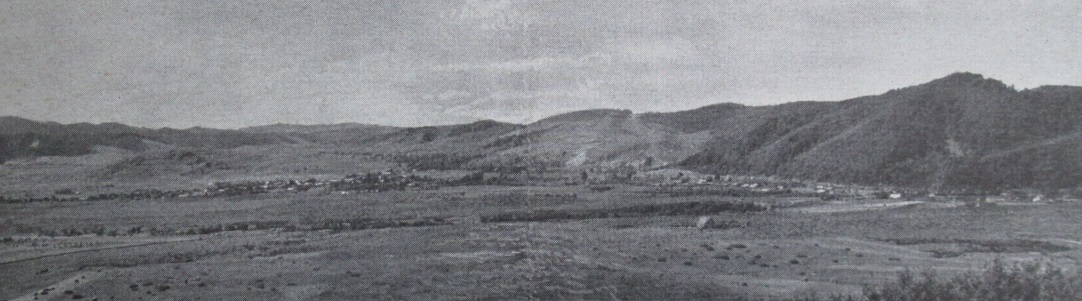 Źródło: XV-lecie LOPP…, s. 223.